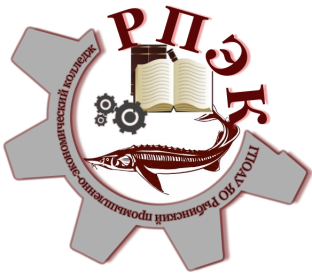 Государственное профессиональное образовательное автономное учреждение Ярославской областиРыбинский промышленно-экономический колледжИнновационный проект«Технология разработки основной профессиональной образовательной программы, основанной на интеграции ФГОС СПО и ФГОС среднего общего образования нового поколения»на 2017-2020 г.г.Рыбинск, 2017Обоснование значимости и актуальности проекта           Согласно Федеральному закону «Об образовании в Российской Федерации» (2012 г.), миссией профессиональной образовательной организации является решение задач интеллектуального, культурного и профессионального развития человека и подготовка квалифицированных специалистов по всем основным направлениям общественно полезной деятельности в соответствии с потребностями общества и государства, а также удовлетворение потребностей личности в углублении и расширении образования.         Приоритетом развития образовательных организаций в условиях высокотехнологичного производства и перехода на Федеральные государственные образовательные стандарты 4 поколения, разработанные по 50 наиболее востребованным на рынке труда новым и перспективным профессиям и специальностям (ТОП-50), становится необходимость создания условий обучающимся для определения своей профессионально-образовательной траектории и качественного освоения будущих профессиональных компетенций. Для решения данной проблемы необходимо сформировать методическое сопровождение интеграции общего и профессионального образования, которое становится неотъемлемой частью внедрения новых организационно-содержательных моделей, реализующих соответствующие образовательные программы. Выполнение этого условия должно обеспечить высокое качество профессионального образования и его конкурентоспособность.         Миссия Федеральных государственных образовательных стандартов среднего профессионального образования в соответствии с Федеральным законом «Об образовании в Российской Федерации»  заключается в обеспечении единства образовательного пространства Российской Федерации; преемственности основных образовательных программ и вариативности их содержания, учета требований рынка труда, удовлетворения образовательных потребностей и способностей обучающихся  в целом, государственных гарантий уровня и качества среднего профессионального образования.           ФГОС СПО 4 поколения содержат ряд преимуществ по отношению к образовательным стандартам предшествующего поколения. К преимуществам следует отнести модульно-компетентностный принцип формирования и реализации программ, форму представления результатов образования, расширение самостоятельности образовательных организаций в формировании содержания образования и возрастание ответственности за его результаты.             Ключевая функция ФГОС СПО -  основа для разработки профессиональных образовательных программ. А одной   из основных задач при разработке профессиональных образовательных программ является формирование раздела, содержащего требования к результатам освоения ОПОП.  Результатом среднего профессионального образования является не только квалификация рабочего, служащего или специалиста среднего звена, но и более высокий уровень социальной зрелости, культурного развития, а также профессионального образования личности.             Результаты среднего профессионального образования представляются в ФГОС СПО 4 как сформированные в процессе обучения общие (ОК), общепрофессиональные (ОПК) компетенции. ОК отражают готовность выпускника к самостоятельной жизни в обществе, труду, саморазвитию и продолжению образования. ОПК отражают готовность обучающегося и выпускника к освоению квалификаций в рамках вида экономической деятельности, конкретной отрасли. В процессе их формулировки учитываются положения профессиональных стандартов. Важный результат освоения профессиональных образовательных программ - профессиональные компетенции (ПК), которые отражают готовность выпускника выполнять конкретные трудовые функции. Перечень таких компетенций формулируется на основе соответствующих профессиональных стандартов и появляется не во ФГОС, а в образовательной программе. ФГОС СПО 4 будет содержать не список профессиональных компетенций, а методику их определения на основе профессиональных стандартов.               В проекте «Концепции Федеральных государственных образовательных стандартов среднего профессионального образования 4 поколения, разработанным Центром профессионального образования Федерального института развития образования от 01.04.2015 г.  определены основные принципы организации образовательного процесса, которые должны обеспечивать ФГОС СПО 4 поколения:1) Синхронизация содержания теоретического и практического обучения.2) Междисциплинарность (организация образовательного процесса, ориентированного на применение теоретических сведений разных дисциплин для решения практических задач в рамках трудовых функций).3) Принцип разделения и взаимодополняемости образовательной и профессиональной квалификаций.4) Принцип преемственности результатов на разных уровнях образования5) Принцип «целесообразности целей» образования: подразумевает обоснованный подход к формированию содержания учебных дисциплин, обеспечивающих достаточную для получения соответствующей профессиональной квалификации базу умений и знаний студентов на основе анализа общего и различного в квалификациях разного уровня образования в одной и той же профессиональной области.6) Принцип формирования учебной нагрузки в зачетных единицах вытекает из принципов преемственности результатов на разных уровнях образования и целесообразности целей.7) Принцип модульной организации образовательного процесса.              При разработке основной профессиональной образовательной программы по реализации ФГОС СПО 4 поколения на основе основного общего образования (с получением среднего общего образования) необходимо учитывать и тот факт, что с 2019 года вступает в действие новый ФГОС среднего (полного) общего образования (утверждённый приказом Министерства образования и науки Российской Федерации от 17 мая 2012 г. № 413).              Переход на ФГОС СПО нового поколения ставит перед преподавателями общеобразовательных дисциплин профессиональных образовательных организаций проблему создания условий для обеспечения реализации требований стандарта к результатам образования не только среднего общего образования, но и формирования общих компетенций с целью достижения результатов стандарта профессионального образования. Процесс реализации данных требований усложняется различными подходами к перечню результатов стандартов общего и профессионального образования: для среднего общего образования результаты образования выражаются в личностных, метапредметных и предметных результатах, для среднего профессионального образования результатом являются общие компетенции. Но на сегодняшний день отсутствует преемственность между двумя стандартами, нет механизма перехода.             Для преподавателей общеобразовательных дисциплин ведущим является федеральный государственный образовательный стандарт среднего общего образования, но с другой стороны, они участвуют в формировании конкурентоспособного выпускника колледжа, а конкурентоспособность выпускника определяется не столько совокупным объемом знаний и умений, сколько уровнем сформированности всех видов компетенций.  Следовательно, на преподавателя общеобразовательных дисциплин в системе среднего профессионального образования ложится ответственность по созданию единого целого на основе интегрирования федеральных государственных образовательных стандартов среднего общего и среднего профессионального образования.              Таким образом, решение проблемы интеграции ФГОС СПО и ФГОС среднего общего образования нового поколения при разработке основных профессиональных образовательных программ, направленных на подготовку конкурентоспособных и востребованных рынком труда выпускников профессиональных образовательных организаций, подчеркивает значимость рассматриваемой темы.   Идея настоящего проекта: определить механизмы интеграции ФГОС СПО и ФГОС среднего общего образования нового поколения и создать технологию разработки основных профессиональных образовательных программ.Цель и задачи проектаОбщая стратегическая цель – способствовать развитию потенциала обучающихся, направленного на формирование компетенций конкурентоспособных специалистов, востребованных на современном рынке труда, посредством реализации интегрированных образовательных программ.Конкретная цель проекта – создать технологию разработки основной профессиональной образовательной программы, через интеграцию ФГОС СПО и ФГОС среднего общего образования нового поколения.Задачи:разработать критерии оценки результатов обучения, основанные на преемственности двух стандартов (ФГОС СПО и ФГОС среднего общего образования нового поколения); определить механизм интеграции ФГОС СПО И ФГОС среднего общего образования нового поколения при разработке основных профессиональных образовательных программ;разработать комплекс организационно-педагогических и программно-методических материалов по сопровождению деятельности, направленной на формирование и оценку компетенций студентов (рабочие программы дисциплин, конспекты, комплекты оценочных средств и т.д.);выявить и описать ресурсы интеграции общего и профессионального образования для организации эффективной работы по формированию необходимых компетенций конкурентоспособных выпускников;разработать и апробировать основную профессиональную образовательную программу, основанную на интеграции ФГОС СПО и ФГОС среднего общего образования нового поколения на примере профессии ТОП-50 Оператор станков с программным управлением.Ожидаемые результаты проектаразработаны критерии оценки результатов обучения, основанные на преемственности двух стандартов (ФГОС СПО и ФГОС среднего общего образования нового поколения);апробирован механизм интеграции ФГОС СПО И ФГОС среднего общего образования нового поколения при разработке основных профессиональных образовательных программ;разработан и апробирован комплекс организационно-педагогических и программно-методических материалов по сопровождению деятельности, направленной на формирование и оценку компетенций студентов (рабочие программы дисциплин, конспекты, комплекты оценочных средств и т.д.);выявлены и описаны ресурсы интеграции общего и профессионального образования для организации эффективной работы по формированию необходимых компетенций конкурентоспособных выпускников;разработана и апробирована основная профессиональная образовательная программа, основанная на интеграции ФГОС СПО и ФГОС среднего общего образования нового поколения по профессии ТОП-50 Оператор станков с программным управлением; осуществлены трансляция, распространение и тиражирование практического опыта в рамках темы проекта средствами интернет-ресурсов (сайт образовательной организации, Facebook, сайты педагогических сообществ), публикаций (в том числе в сборниках конференций).Целевые показатели проекта качественный рост профессиональных компетенций и удовлетворённости процессом подготовки студентов профессиональных образовательных организаций среди работодателей;повышение удовлетворенности полученным образованием выпускников;наличие комплекса методических материалов по сопровождению деятельности, направленной на формирование и оценку компетенций выпускников (методические рекомендации, основная профессиональная образовательная программа, программы учебных дисциплин, комплекты оценочных средств и др.;проведение не менее 2 семинаров по обмену опытом, в том числе в рамках проведения межрегиональных мероприятий.Продукты проекта             В результате реализации проекта региональная система образования получит:- Методические рекомендации по  разработке ОПОП в условиях перехода к ФГОС СПО и ФГОС среднего общего образования нового поколения, отражающую интеграцию общего и профессионального образования. (Приложение 1. Примерная основная профессиональная образовательная программа по профессии ТОП-50 15.01.32. Оператор станков с программным управлением. Приложение 2. Критерии оценки результатов обучения, основанные на сопряжении двух стандартов: ФГОС СПО и ФГОС среднего общего образования нового поколения.)Этапы и сроки реализации проектаДанный проект рассчитан на 2017-2020 годы.Подготовительный этап:определить проблему, разработать проектную идею, подготовить текст проекта;изучить и проанализировать нормативно-правовую, методическую и научную литературу по теме проекта;провести анализ степени интеграции среднего общего и профессионального образования в рамках реализации существующих ОПОП;провести обучающий семинар для педагогов по реализации ФГОС СПО и ФГОС среднего общего образования нового поколения и обозначен возможный алгоритм их интеграции;подготовить необходимое обеспечение реализации проекта (материально-техническое, кадровое и т.д.)Реализационный этап- разработать критерии оценки результатов обучения, основанные на преемственности двух стандартов (ФГОС СПО и ФГОС среднего общего образования нового поколения);- разработать алгоритм интеграции ФГОС СПО И ФГОС среднего общего образования нового поколения при реализации основных профессиональных образовательных программ;- разработать и апробировать основную профессиональную образовательную программу, основанную на интеграции ФГОС СПО и ФГОС среднего общего образования нового поколения по профессии ТОП-50 Оператор станков с программным управлением;- осуществить мониторинг проекта;- выявить и описать ресурсы интеграции общего и профессионального образования для организации эффективной работы по формированию необходимых компетенций  конкурентоспособных выпускников;- осуществить презентацию проекта в рамках межрегионального семинара, распространить практический опыт средствами Интернет-ресурсов (сайт образовательной организации, Facebook, сайты образовательных сообществ).Итоговый этапобобщить полученные результаты проекта;оформить методические материалы, осуществить их публикацию и тиражирование; осуществить трансляцию регионального опыта по теме проекта.Эффекты проекта        Оценку эффективности проекта можно осуществить по следующим показателям:- количество рабочих программ дисциплин и профессиональных модулей, отражающих интеграцию ФГОС СПО и ФГОС среднего общего образования (не менее 70% от общего количества разработанных программ);- повышение качества знаний обучающихся по ОПОП по профессии ТОП-50 15.01.32. Оператор станков с программным управлением по итогам промежуточной аттестации на 15% в сравнении с предыдущими группами;- приобретение имиджа образовательной организации, способной решать современные инновационные задачи.Риски проекта и их минимизацияРабочий план реализации проектаУсловия, необходимые для реализации проектаНаличие кадровых ресурсов:Специалисты в области общего и профессионального образования (методисты, преподаватели, мастера производственного обучения, психологи и т.д.)Материально–технические ресурсы:рабочие места, оборудованные компьютерной техникой с выходом в Интернет;мультимедийное оборудование;оборудование для организации видеосъемки и онлайн-трансляций;оборудование для тиражирования учебно-методических материалов;канцтовары.Информационные ресурсы:нормативно-правовое обеспечение, регламентирующее деятельность профессиональной образовательной организации по реализации ФГОС СПО и ФГОС среднего общего образования нового поколения;Интернет-ресурсы.Смета расходов для реализации проектаПредложения по распространению и внедрению результатовпубликации по теме проекта,поддержка интернет-представительства проекта (на сайте образовательной организации),тиражирование методических рекомендаций по теме проекта в профессиональные образовательные организации Ярославской области,проведение семинаров, круглых столов, итогового семинара.Перспективы развития проекта: - распространение опыта Ярославской области по интеграции общего и профессионального образования в рамках внедрения ФГОС СПО и ФГОС среднего общего образования нового поколения в других регионах;-применение методических продуктов в других регионах;- повышение конкурентоспособности выпускников региона (через освоение интегрированных программ);- совершенствование технологии разработки основной профессиональной образовательной программы, основанной на интеграции ФГОС СПО и ФГОС среднего общего образования нового поколения.Руководитель проектаПорошин Андрей Николаевич,директор ГПОАУ ЯО Рыбинского промышленно-экономического колледжаНаучный руководитель проектаВыборнов Владимир Юрьевич, руководитель Центра развития профессионального образования ГАУ ДПО ЯО ИРО, к.п.н. (по согласованию)Проектная группаБажанова Ольга Авинировна, зам. директора по УПР ГПОАУ ЯО Рыбинского промышленно-экономического колледжаПроектная группаГусева Лариса Сергеевна, зам. директора по ТО ГПОАУ ЯО Рыбинского промышленно-экономического колледжаПроектная группаКазарцева Елена Ивановна, зам. директора по УВР ГПОАУ ЯО Рыбинского промышленно-экономического колледжаПроектная группаСеребрякова Светлана Владимировна, ведущий специалист отдела общего образования Департамента образования г. Рыбинска (по согласованию)РискиПути минимизацииНизкий уровень мотивации педагогических кадров к инновационной деятельностиВнесение в показатели эффективности деятельности педагогических работников показателя участия в инновационной деятельностиНедостаточный уровень информированности по внедрению ФГОС среднего общего образования нового поколенияПроведение обучающего семинара, привлечение в проектную группу специалиста отдела общего образования Департамента образования г. РыбинскаОтсутствие необходимых ресурсов (материально-техническая база)Привлечение внебюджетных средств образовательной организацииРасширение сетевого взаимодействияПривлечение бизнес-партнеровНаименование задачиНаименование мероприятияСроки исполненияОжидаемый конечный результатПодготовительный этапПодготовительный этапПодготовительный этапПодготовительный этапРазработать проектную идею, подготовить текст проектаЗаседание проектной группыЯнварь 2017Инновационный проект Изучить и проанализировать нормативно-правовую, методическую и научную литературу по теме проектаИзучение и анализ нормативно-правовой, методической и научной литературы по теме проектаЯнварь-февраль 2017 Отчёт в форме аналитической справкиПровести анализ степени интеграции среднего общего и профессионального образования в рамках реализации существующих ОПОППодбор диагностического инструментарияФевраль - март 2017Результаты диагностики, оформленные в форме аналитической справкиПровести анализ степени интеграции среднего общего и профессионального образования в рамках реализации существующих ОПОППроведения анализа реализуемых ОПОПФевраль - март 2017Результаты диагностики, оформленные в форме аналитической справкиПровести обучающий семинар для педагогов по реализации ФГОС СПО и ФГОС среднего общего образования нового поколенияПроведение обучающего семинара с приглашением специалистов Департамента образования г. РыбинскаАпрель 2017 Чёткое представление о требованиях ФГОС СПО и ФГОС среднего общего образования нового поколения и обозначен возможный алгоритм их интеграцииПодготовить необходимое обеспечение реализации проекта (материально-техническое, информационное, кадровое и т.д.)Организация рабочих мест участников проектной группы, закупка дополнительного компьютерного оборудования и программного обеспечения Апрель 2017Созданы необходимые условия для реализации проектаРеализационный этапРеализационный этапРеализационный этапРеализационный этапРазработать критерии оценки результатов обучения, основанные на преемственности двух стандартов (ФГОС СПО и ФГОС среднего общего образования нового поколения)Разработка критериев оценки результатов обучения, основанные на преемственности двух стандартов (ФГОС СПО и ФГОС среднего общего образования нового поколения)Май – июнь 2017Сформулирован перечень компетенцийРазработать алгоритм интеграции ФГОС СПО И ФГОС среднего общего образования нового поколения при реализации основных профессиональных образовательных программРазработка алгоритма интеграции ФГОС СПО И ФГОС среднего общего образования нового поколения при реализации основных профессиональных образовательных программМай – июнь 2017Разработан алгоритмРазработать и апробировать основную профессиональную образовательную программу, основанную на интеграции ФГОС СПО и ФГОС среднего общего образования нового поколения по профессии ТОП-50 Оператор станков с программным управлениемРазработка основных положений интегрированной ОПОП по профессии ТОП-50 Оператор станков с программным управлением с учётом требований ФГОС СПО 4 поколенияИюнь-август 2017 ОПОП по профессии ТОП-50 Оператор станков с программным управлением, основанная на интеграции ФГОС СПО и ФГОС среднего общего образования нового поколенияРазработать и апробировать основную профессиональную образовательную программу, основанную на интеграции ФГОС СПО и ФГОС среднего общего образования нового поколения по профессии ТОП-50 Оператор станков с программным управлениемРазработка рабочего учебного плана на основании ФГОС СПО нового поколенияИюнь-август 2017 ОПОП по профессии ТОП-50 Оператор станков с программным управлением, основанная на интеграции ФГОС СПО и ФГОС среднего общего образования нового поколенияРазработать и апробировать основную профессиональную образовательную программу, основанную на интеграции ФГОС СПО и ФГОС среднего общего образования нового поколения по профессии ТОП-50 Оператор станков с программным управлениемРазработка графика учебного процессаИюнь-август 2017 ОПОП по профессии ТОП-50 Оператор станков с программным управлением, основанная на интеграции ФГОС СПО и ФГОС среднего общего образования нового поколенияРазработать и апробировать основную профессиональную образовательную программу, основанную на интеграции ФГОС СПО и ФГОС среднего общего образования нового поколения по профессии ТОП-50 Оператор станков с программным управлениемРазработка результатов освоения ОПОПИюнь-август 2017 ОПОП по профессии ТОП-50 Оператор станков с программным управлением, основанная на интеграции ФГОС СПО и ФГОС среднего общего образования нового поколенияРазработать и апробировать основную профессиональную образовательную программу, основанную на интеграции ФГОС СПО и ФГОС среднего общего образования нового поколения по профессии ТОП-50 Оператор станков с программным управлениемРазработка рабочих учебных программ дисциплин и профессиональных модулейИюнь-август 2017 ОПОП по профессии ТОП-50 Оператор станков с программным управлением, основанная на интеграции ФГОС СПО и ФГОС среднего общего образования нового поколенияРазработать и апробировать основную профессиональную образовательную программу, основанную на интеграции ФГОС СПО и ФГОС среднего общего образования нового поколения по профессии ТОП-50 Оператор станков с программным управлениемРазработка программ учебной и производственной практики Июнь-август 2017 ОПОП по профессии ТОП-50 Оператор станков с программным управлением, основанная на интеграции ФГОС СПО и ФГОС среднего общего образования нового поколенияРазработать и апробировать основную профессиональную образовательную программу, основанную на интеграции ФГОС СПО и ФГОС среднего общего образования нового поколения по профессии ТОП-50 Оператор станков с программным управлениемРазработка контрольно-измерительных материалов и контрольно-оценочных средствИюнь-август 2017 ОПОП по профессии ТОП-50 Оператор станков с программным управлением, основанная на интеграции ФГОС СПО и ФГОС среднего общего образования нового поколенияРазработать и апробировать основную профессиональную образовательную программу, основанную на интеграции ФГОС СПО и ФГОС среднего общего образования нового поколения по профессии ТОП-50 Оператор станков с программным управлениемРазработка процедуры итоговой аттестацииИюнь-август 2017 ОПОП по профессии ТОП-50 Оператор станков с программным управлением, основанная на интеграции ФГОС СПО и ФГОС среднего общего образования нового поколенияРазработать и апробировать основную профессиональную образовательную программу, основанную на интеграции ФГОС СПО и ФГОС среднего общего образования нового поколения по профессии ТОП-50 Оператор станков с программным управлениемСогласование ОПОП с работодателямиИюнь-август 2017 ОПОП по профессии ТОП-50 Оператор станков с программным управлением, основанная на интеграции ФГОС СПО и ФГОС среднего общего образования нового поколенияРазработать и апробировать основную профессиональную образовательную программу, основанную на интеграции ФГОС СПО и ФГОС среднего общего образования нового поколения по профессии ТОП-50 Оператор станков с программным управлениемРеализация ОПОП по профессии ТОП-50 Оператор станков с программным управлением, основанная на интеграции ФГОС СПО и ФГОС среднего общего образования нового поколенияСентябрь 2017 – июнь 2020 Выпускники в количестве не менее 18 человек, освоившие ОПОП, конкурентоспособные на региональном рынке труда, трудоустроившиеся в первый год после выпускаОсуществить мониторинг проектаАнализ уровня сформированности компетенций обучающихся по интегрированной ОПОПСентябрь 2017 – июнь 2020Результаты мониторинга, оформленные аналитической справкойВыявить и описать ресурсы интеграции общего и профессионального образования для организации эффективной работы по формированию необходимых компетенций конкурентоспособных выпускниковВыявление ресурсов интеграции общего и профессионального образования для организации эффективной работы по формированию необходимых компетенций конкурентоспособных выпускников на основании мониторинга проектаИюнь 2020Описание ресурсовОсуществить презентацию проекта в рамках межрегионального семинара, распространить практический опыт средствами Интернет-ресурсов (сайт образовательной организации, Facebook, сайты педагогических сообществ).Презентация проекта в рамках межрегионального семинараСентябрь-ноябрь 2020Наличие материалов семинара, отчет, обобщение опытаОсуществить презентацию проекта в рамках межрегионального семинара, распространить практический опыт средствами Интернет-ресурсов (сайт образовательной организации, Facebook, сайты педагогических сообществ).Размещение практического опыта реализации проекта   средствами Интернет-ресурсов (сайт образовательной организации, Facebook, сайты педагогических сообществ)Сентябрь-ноябрь 2020Практический опыт проекта размещён средствами Интернет-ресурсов (сайт образовательной организации, Facebook, сайты педагогических сообществ)Итоговый этапИтоговый этапИтоговый этапИтоговый этапОбобщить полученные результаты проектаСистематизация и анализ документов, отражающих результаты реализации проектаСентябрь-ноябрь 2020Готовая итоговая документация для предоставления в департамент образования ЯООформить методические материалы, осуществить их публикацию и тиражированиеМакетирование методических продуктовПубликация (размещение на CD, в Интернете)Ноябрь-декабрь 2020Тираж методических материалов не менее 100 экз (публикация или диск)Осуществить трансляцию регионального опыта по теме проектаВыступление на межрегиональных семинарах, круглых столах, трансляция опыта в сети Интернет через сайты педагогических сообществНоябрь-декабрь 2020Презентация продуктов деятельности РИП№ п/пНаименование расходовНаименование расходовЭКРСумма, руб.Оргтехника ноутбук - 1принтер – 1ИБП - 2310310310200001000010000Расходные материалыкартриджи канцелярские товары34034050005000Издание методических разработок, тиражированиеИзготовление (печать) методических разработок, изготовление CD34050 000Методическое обеспечение, оплата привлеченных специалистов (в т.ч. 27, 1%)22650 000Доплата сотрудникам за инновационную деятельность (в т.ч. 30, 2%)226115 000Расходы за участие в научно-методических мероприятияхОргвзносы22635 000Итого:Итого:300 000